   Samoussas sardinettes et tomates confites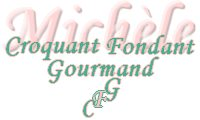 Pour 40 mini-bricks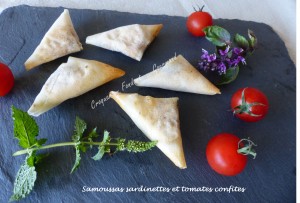 - 10 feuilles de bricks
- 1 fromage petit Billy ®
- 1 boîte de sardinettes à l'huile d'olive
- 5 pétales de tomates confites
- 7 olives noiresLa plaque du four tapissée de papier cuisson
Préchauffage du four à 190°C 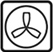 Couper les parties arrondies des feuilles de bricks pour obtenir un grand carré.
Le couper en quatre bandes égales.
Couper la queue et enlever l'arête des sardines.
Égoutter les pétales de tomate.
Mettre dans un coin de la bande une petite noisette de petit Billy.
Déposer un dés de tomate confite.
Ajouter un morceau de sardine
Déposer enfin un éclat d'olive noire.
Plier le samoussa.
Déposer au fur et à mesure sur la plaque du four.
Enfourner pour une dizaine de minutes. 
Servir tiède.
